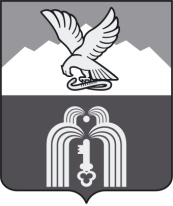 Российская ФедерацияР Е Ш Е Н И ЕДумы города ПятигорскаСтавропольского краяО внесении изменений в структуру администрации города ПятигорскаВ соответствии с Федеральным законом «Об общих принципах организации местного самоуправления в Российской Федерации», Уставом муниципального образования города-курорта Пятигорска,Дума города ПятигорскаРЕШИЛА:1. Внести в приложение к решению Думы города Пятигорска от 23 марта 2017 года № 11-8 ГД «О структуре администрации города Пятигорска» следующие изменения: 1) наименование раздела «Структурные подразделения администрации города Пятигорска» изложить в следующей редакции:«Структурные подразделения (органы) администрации города Пятигорска:».2) наименование раздела «Структурные подразделения администрации города Пятигорска, созданные в качестве юридического лица:» изложить в следующей редакции:«Структурные подразделения (органы) администрации города Пятигорска, созданные в качестве юридического лица:».2. Контроль за исполнением настоящего решения возложить на администрацию города Пятигорска.3. Настоящее решение вступает в силу со дня его подписания.Председатель Думы города Пятигорска                                                                  Л.В.Похилько1 июня 2021 г.№ 23-68 ГД